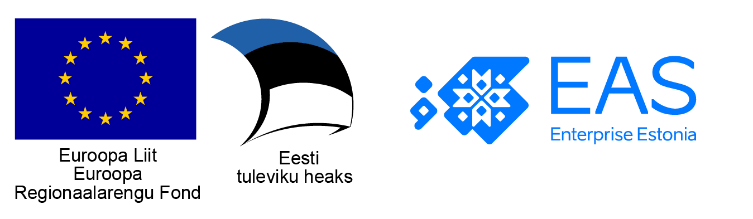 Turismiettevõtete ärimudelite rakendamise toetuse taotlusvorm (näidis)Taotluse koostamine ja esitamine toimub Riigi Tugiteenuste Keskuse hallatavas keskkonnas Struktuuritoetuse e-keskkond E-toetus (https://etoetus.struktuurifondid.ee, edaspidi e-toetuse keskkond)Taotleja peab süsteemi sisenedes identifitseerima end mobiil-ID või ID-kaardi abil. Projektivormi iga välja juures on juhiseväli, millele klikates avaneb tekst väljale oodatava info kohta ja selgitused.*märgitud lahtrite täitmine on kohustuslik. Taotluse sisestamine Taotlusvoor: *Projekti nimi:* 		Projekti nimi peab selgelt ja lühidalt kajastama projekti sisu.Taotleja tüüp: *	Taotlust saab esitada riigiasutus ja kohaliku omavalitsuse üksus ning Eestis registreeritud muu juriidiline isik.Taotleja ja projekti andmete sisestamine toimub üheksal lehel, mille vahel saab andmete sisestamisel vabalt liikuda.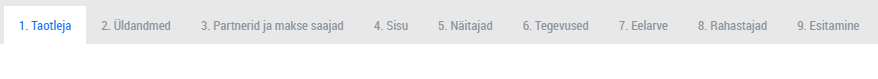 Kõik nimetatud sektsioonid teevad järjestikust kontrolli ehk näitajate lehele saab sisestamist alustada peale sisu lehelt valdkonna valimist ja väljundite sisestamist, näitajaid on võimalik sisestada peale väljundite määratlemist jne. Seega jälgige seda kui taotlust täidab mitu inimest korraga.Lehtedele olevate andmeväljade täielikul täitmisel tuleb alati valida nupp  Salvesta ja jätka, sest sellisel juhul toimuvad lehel automaatkontrollid: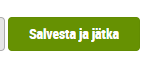 mis võrdlevad lehtedele sisestatud andmete vastavust varasemalt sisestatud andmetelevõi väljade kohustuslikkuse puhul kontrollitakse välja täitmist.Kui kontroll andmete osas on tehtud edukalt, näeb sektsiooni kõrval rohelist märget.TaotlejaLehel saate sisestada projektile toetust taotleva juriidilise isiku andmed ja kontaktisik(ud). Kõiki sisestatud andmeid saate enne taotluse lõplikku esitamist muuta, kontaktisikuid saate muuta kogu projekti kestvuse vältel. Taotluse esitamiseks tuleb e-toetuse keskkonnas kõik andmed sisestada järgnevatesse väljadesse.Kõik taotluse juurde kontaktisikuks märgitud isikud näevad antud taotlust e-toetuse keskkonna kaudu ning saavad taotlust enne selle ametlikku esitamist muuta ja allkirjastada ning esitada.Vormi algusTaotleja andmedTaotleja nimi: *		Sisestage projektile toetust taotleva juriidilise isiku nimi vastavalt äriregistri andmetele. Taotlejaks saab olla riigiasutus ja kohaliku omavalitsuse üksus ning vähemalt 24 kuud enne taotluse esitamist Eestis registreeritud muu juriidiline isik.Registrikood: *		Juriidiline vorm:* 		Telefon:* 		E-post:*		Riik: *		Aadress: *		Postiindeks:* 		Pangakonto: *			Sisestage pangakonto, kuhu tehakse toetuse väljamakse. Sisestatud pangakonto peab vastama IBAN koodi (Eesti arvelduskontod on kujul EE+18 numbrit) või e-riigikassa virtuaalkonto formaadile.	     Konto omanik, millele rakendusüksus teostab toetuse makseid, on ka makse saajaks.	Märgistage märkeruut. Antud toetusmeetmes tehakse toetuse väljamakseid ainult taotlejale. Partneritele toetuse väljamakseid teha ei ole võimalik. Märkeruudu täitmisel kuvatakse taotleja projekti alamlehel "Partnerid ja makse saajad" rolliga „makse saaja“.Makse saajapangas: *		Kui täitsite märkeruudu väljal "Konto omanik, millele rakendusüksus teostab toetuse makseid, on ka makse saajaks", siis eeltäidetakse väli taotleja nimega. Kui makse saaja nimi pangas erineb Äriregistris registreeritust (näiteks lühendatult, osaühing asemel OÜ jne), siis sisestage siia makse saaja nimi kujul, nagu see on kasutusel pangas. Nime sisestamine on vajalik, et nimekujude erinevuse korral jõuaks väljamakse panka korrektselt.Projekti kuludekäibemaks: *				Märkige, kas projektiga seotud kulude käibemaks on käibemaksuõiguse alusel Maksu- ja Tolliameti poolt tagastatav (st käibemaksu saab küsida Maksu- ja Tolliametilt tagasi) või ei ole käibemaks käibemaksuõiguse alusel Maksu- ja Tolliameti poolt tagastatav (st käibemaks jääb taotleja kanda).Käibemaks on abikõlblik ainult juhul, kui see ei ole riigi käibemaksuõiguse alusel tagastatav ehk käibemaksu kulu jääks käibemaksuõiguse alusel kulu tegija kanda.Kaupade/teenuste ostmiseks, tööde teostamiseks tuleb läbi viia riigihange:	*Märkige, kas taotleja viib projekti raames vastavalt riigihangete seadusele kaupade/teenuste ostmiseks ja tööde tegemiseks läbi riigihankeid.Valikud:Jah - taotleja on riigihankekohustuslane ja peab hankeid läbi viima;Ei - taotleja ei ole riigihankekohustuslane ega pea riigihankeid läbi viima;Ei kohaldu - taotleja on riigihankekohustuslane, kuid ei ole kohustatud järgima riigihangete seaduses sätestatud korda (sisetehing ja erand, vt RHS § 11 ja § 12).Hankijaks määratlemist reguleerib kehtiv Riigihangete seaduse § 5-6.NB! Kui taotleja ei ole riigihankekohustuslane, peab ta siiski kaupade ja teenuste ostmisel ning tööde tegemisel järgima riigihangete seaduse (RHS) § 3 üldpõhimõtteid. EMTAK põhitegevusala: *	EMTAK Põhitegevusala kuvatakse automaatselt äriregistrist. Toetuse taotlemine ei ole seotud ettevõtte põhitegevusalaga, st taotleja vastavushindamisel seda arvesse ei võeta.KontaktisikudMärkige kõik projekti kontaktisikud. Projektis peab olema vähemalt üks kontaktisik, kes on endale e-posti aadressile teavitusi tellinud. Lahtris „Kontaktisiku täpsustus“ saab soovi korral täpsustada, millistes küsimustes kelle poole pöörduda tuleb. Taotluse esitaja ja allkirjastaja peab omama esindusõigust. Juhul kui taotleja esindusõiguslik isik tegutseb volituse alusel, lisada õigust tõendav volikiri. Volikirja näidise leiate SIIT.Projektimeeskonna 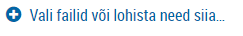 elulookirjeldused:*Lisada kõikide projekti ja ärimudeli rakendamise meeskonna liikmete elulookirjeldused. Isikud, kes on lisatud taotluse lisadokumenti „Ärimudeli plaan“. Need isikud ei pea olema lisatud taotluse kontaktisikuteks eelnevas tabelis.Täiendavad andmed taotleja kohtaTaotleja veebileht:				Lisage projektiga seotud või taotleja veebilehekülje aadress. Taotleja bilanss jakasumiaruanne: *		 Lisage taotleja bilanss ja kasumiaruanne taotluse esitamisele eelneva kvartali seisuga. Juhul kui kvartali bilanss ei ole taotluse esitamise hetkeks veel koostatud esitada sellele eelneva kvartali seisuga bilanss ja kasumiaruanne (pärast taotluse esitamist tuleb esitada uuendatud dokumendid).Majandusaasta aruanne: 		 Lisada taotleja esindusõigusliku isiku poolt kinnitatud kahe viimase majandusaasta aruande koopiad juhul, kui aruanded ei ole äriregistris kättesaadavad aga nende esitamise kohustus on saabunud.Taotleja ettevõtte suurus:*  	Väike:				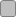 				Keskmine:							Suurettevõte:		Väljal tuleb märkida, kas tegemist on väike-, keskmise või suurettevõttega. Valige, kas 1) väikeettevõtja (annab tööd vähem kui 50 inimesele ja aastakäive ja/või aastabilansi kogumaht ei ületa 10 miljonit eurot) või2) keskmise suurusega ettevõtja (vähem kui 250 töötajat ja aastakäive ei ületa 50 miljonit eurot ja/või aastabilansi kogumaht ei ületa 43 miljonit eurot) või 3) suurettevõtja (rohkem kui 250 töötajat ja aastakäive ületab 50 miljonit eurot ja/või aastabilansi kogumaht ületab 43 miljonit eurot).Ettevõtte suuruse määramise juhend asub SIIN. Kaasatud VKE andmed (juhul kui taotleja on suurettevõte):				Suurettevõtjast taotleja peab kaasama vähemalt ühe VKE, kes saab kasu külastajate teenindamisest projekti raames uuendatud Ärimudeli rakendamise tulemusel. Lisada kaasatud VKE nimi ja registrikood. Kaasatud VKE kinnituskiri: Juhul kui taotleja on suurettevõte, lisada kaasatud väikese- või keskmise suurusega ettevõtte poolt allkirjastatud kinnituskiri projektis osalemiseks. Näidis asub siin.Koostööpõhimõtete kirjeldus kaasatud VKEga ning VKE oodatava majandusliku kasu analüüs 	 projektijärgsel kahel aastal: 	Juhul kui taotleja on suurettevõte, kirjeldada taotleja ja VKE vahelist koostööd (nt ühised paketid külastajatele või ühisturundus, sh ka vastastik  turundus) ja kui suur on VKE hinnanguline tulu taotleja ärimudeli muudatuse järgselt (nt tänu taotleja klientide kasvule tõuseb ka VKE klientide arv ja selle tulemusel tulu).Kas taotleja kuulub	   Eikontserni:   *  		  JahTaotleja kuulub kontserni, kui taotleja omab teises ettevõttes aktsionäride või osanike häälteenamust või mõni teine ettevõte omab taotlejas aktsionäride või osanike häälteenamust. Selliseid asjaolusid kontrollib EAS äriregistri andmete alusel. Taotleja vastutab äriregistri andmete ajakohasuse eest.Kontserni kuulumine võetakse arvesse ettevõtte suuruse hindamisel ja vähese tähtsusega abi jäägi kontrollimisel. Kontserni liikmeteskeem:   		Kui taotleja kuulub kontserni lisada kontserni liikmete skeem EASi vormil.Grupi konsolideeritud majandusaasta aruanne	: Kui taotleja kuulub kontserni, tuleb esitada kontserni konsolideeritud majandusaasta aruanne, kui see ei ole äriregistrist kättesaadav. Kui konsolideeritud aruannet ei koostata, siis tuleb esitada iga grupi liikme majandusaasta aruanne.Hankeplaan: Kui taotleja või partner on riigihankekohuslane, lisada hankeplaan EASi vormil. ÜldandmedLehel saate sisestada projekti üldandmed ja info selle kohta, kas olete saanud või taotlenud käesoleva projektiga sisuliselt seotud tegevuste elluviimiseks toetust teistest allikatest. Vastavalt "Perioodi 2014–2020 struktuuritoetuse taotlemise ja taotluste menetlemise nõuded ja tingimused toetuse andmise tingimuste määruse kehtestamiseks" § 4 lg 1 p 14 ei saa toetust taotleda kulule, millele on toetust juba eraldatud teisest meetmest või riigisisestest või muudest välisabi vahenditest.Vormi algusProjekti üldandmedProjekti number: *		Projekti nimi:* 		Projekti algusja lõpp:* 	Märkige projekti algusajaks projekti tegevuste algusaeg ning lõppajaks kuupäev, mis ajaks on planeeritud projekti tegevused lõpetada. Tegevuste ja kulude abikõlblikkuse kõige varasem algusaeg võib olla EASile taotluse esitamise kuupäev (va ehituslikud eeltööd). Projekti lõpptähtaeg võib olla 24 kuud alates taotluse esitamisest või taotluses määratud hilisemast alguskuupäevast, kuid mitte hilisem kui 31. august 2023. Projekti perioodi peavad mahtuma kõik projekti tegevusplaanis sisalduvad tegevused, millele soovitakse toetust, sh tootearendus, ehitamine, turundamine, tööjõukulud jm.Alguskuupäevaks ei pea märkima taotluse esitamise kuupäeva, projekti tegevustega võib alustada ka hiljem, nt pärast EASi rahastusotsuse saamist. Taotluse menetlusaeg on 45 tööpäeva, mis peatatakse juhul kui taotlus saadetakse täiendamiseks. Taotlusvoorust tulenevad andmedTaotlusvoor: *		Käesoleva projektiga seotud toetusedKas taotleja on rakendanud või taotlenud vahendeid 		 	Eikäesoleva projektiga sisuliselt seotud (k.a jätkutegevused)		 	Jahtegevuste rahastamiseks?*	Märkige, kas olete saanud või taotlenud käesoleva projektiga sisuliselt seotud tegevuste kulude hüvitamiseks toetust teistest allikatest (struktuuritoetus, riiklikud toetused jne). Kui valite "Jah", tuleb täita allpool olev tabel.Ehituse eeltööde alguskuupäevEhituse eeltöödega seotud kulude varaseim alguskuupäev: 	Juhul kui projekti eelarve sisaldab enne taotluse esitamist tehtud ehituslike eeltööde kulusid siis märkida eeltööde tegemise alguskuupäev. Ehituse eeltööde kuupäev ei tohi olla varasem kui 12 kuud taotluse esitamise kuupäevast.Juhul kui enne taotluse esitamist tehtud ehituslikele eeltöödele toetust ei soovita siis jätke lahter tühjaks.Ehituse eeltööd on näiteks projekteerimine, ekspositsiooni- ja sisekujundusprojektide koostamine, ehitusprojekti ekspertiisi koostamine, ehitusmaksumuse kalkulatsiooni koostamine, ehitusgeoloogiliste ja -geodeetiliste uurimistööd, keskkonnamõjude hindamine ja ehitusloa väljastamine või muinsuskaitse eritingimuste koostamine koos selleks vajalike uuringute läbiviimisega ning muud projekti ettevalmistustöödega seotud põhjendatud ja vajalikud tööd.Partnerid ja makse saajadNB! Täita juhul, kui projektis on partner. Toetusmeetme mõistes on partner Eesti riigiasutus või kohaliku omavalitsuse üksus või Eestis registreeritud juriidiline isik, kes osaleb projektis toetatava tegevuse rakendamisel ja kellel tekivad selle käigus kulud ning kes ei ole projektis töövõtja.Lisada partneri poolt allkirjastatud „Partneri info vorm“.Kohustuslik on sisestada partnerid, kes panustavad projekti rahaliselt või kelle kulusid projektist hüvitatakse kuludokumentide alusel. Siin sisestatud andmetega eeltäidetakse projekti Rahastajate leht.
Kõik taotluse juurde kontaktisikuks märgitud isikud näevad antud taotlust e-toetuse keskkonna kaudu ning saavad taotlust enne selle ametlikku esitamist muuta ja allkirjastada ning esitada.Kõik taotluse juurde kontaktisikuks märgitud isikud näevad antud taotlust e-toetuse keskkonna kaudu ning saavad taotlust enne selle ametlikku esitamist muuta ja allkirjastada ning esitada.Vormi algusPartnerid, makse saajad ja nende kontaktisikud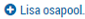 Projekti kuludekäibemaks: 				Märkige, kas projektiga seotud kulude käibemaks on käibemaksuõiguse alusel Maksu- ja Tolliameti poolt tagastatav (st käibemaksu saab küsida Maksu- ja Tolliametilt tagasi) või ei ole käibemaks käibemaksuõiguse alusel Maksu- ja Tolliameti poolt tagastatav (st käibemaks jääb taotleja kanda).	Antud toetusmeetme puhul ei ole käibemaks abikõlblik kulu. Ettevõtjate puhul, kes on käibemaksukohuslased, tuleb valida „Saab küsida riigilt tagasi“.Kaupade/teenusteostmiseks, töödeteostamiseks tulebläbi viia riigihange: 		Märkida vastavalt sellele, kas taotleja on või ei ole riigihankekohustuslane. Hankijaks määratlemist reguleerib kehtiv RHS §- id 5-6. Kui taotleja ei ole riigihankekohustuslane, peab ta siiski kaupade ja teenuste ostmisel ning tööde tegemisel järgima riigihangete seaduse (RHS) § 3 üldpõhimõtteid.Partneri kinnituskiri  	projektis osalemisekohta:   	Lisage partneri esindusõigusliku isiku poolt allkirjastatud partneri info vorm, EASi vormil. Juhul kui vorm ei ole allkirjastatud esindusõigusliku isiku poolt, lisage allkirja õigust tõendav volikiri.Partnerluse koostööleping:   	Lisage taotleja ja projektis osaleva partneri vaheline partnerlusleping. Juhul kui projektis tekib immateriaalne vara, tuleb esitada immateriaalse vara kasutamise kokkulepe, mis võib sisalduda partnerluslepingus või esitatakse eraldi dokumendina.Partneri kontserni			liikmete skeem:   Kui partner kuulub kontserni lisada kontserni liikmete skeem EASi vormil.SisuProjekti andmedLehel saate kirjeldada projekti, tuues välja projektile sõnastatud eesmärgi ja tulemuse, projekti tegevused koos väljunditega ning nende saavutamise mõõdikud. Samuti saate määratleda projekti seotuse valdkonnaga, millesse projekt panustab. Siin lehel sisestatud projekti väljundite kohta tuleb järgmistel lehtedel sisestada lisaandmeid. Projekti valdkonnadValdkond, millesse 		projekt panustab:*Kulud on hüvitatavad  ühtse määra alusel:* Projekti väljund: *		Taotluse objekti asukohtAadress:* 		Märkida aadress, kus toimub ärimudeli arendamisega seotud tegevus. Juhul kui tegevus hõlmab rohkem kui ühte asukohta siis märkida taotleja aadress.Projekti kirjeldusOlemasolev olukord ja ülevaade projekti vajalikkusest:*			 Olemasoleva olukorra kirjeldus. Probleemi, kitsaskoha või turutõrke selgitus – miks ei ole ettevõtja kavandatavat muudatust juba varem ise ära teinud?Projekti eesmärk ja tulemused:*				Kirjeldage, mis on projekti eesmärk ja kuidas projekt panustab toetuse andmise tulemuse täitmisesse. Toetuse andmise tulemus  on uuendatud või uue ja senisest kõrgema lisandväärtusega toote/teenuse või tehnoloogilise lahenduse väljaarendamine ja viimine sihtturule.Projekti		lühikokkuvõteavalikkusele:* Kirjeldage lühidalt (maks 500 tähemärki) ja lihtsalt projekti sisu, eesmärke ja tulemusi. Avaldatakse struktuuritoetuste registris ning võimalusel EASi pressiteates.Projekti planeeritav mõju Eesti turismisektori konkurentsivõimele:* Kirjeldage, kuidas panustab projekt valdkonna võrgustiku (nt erialaliit), sihtkoha või Eesti kui turismisektori terviku konkurentsivõimele?Projekti kommunikatsioonisihtrühmad ja kanalid:*				 Kellele suunatult ja millistes kanalites teavitust ärimudeli arenduste projektist ja toetusest teavitamiseks tehakse? Tooge välja kanalid, kui on ning märkige teavitustegevuste orienteeruv läbiviimise aeg. NB! Siia ei märgita turundustegevusi sihtturgudel või valitud sihtrühmadele.Kas ja milliseid ärimudeli arendamise tegevusi planeeritakse pärast projekti lõppu:*Järelturundus, jätkuprojektid, järgnevad tegevusedUuendatava ärimudeli komponendid Toetuse tingimustele vastab taotlus juhul, kui kolmest allolevast komponendist vähemalt üks sisaldub ärimudeli plaanis.Ettevõtja arendab toote või teenuse uuele kliendisegmendile:*Uus kliendisegment, kellele ettevõtja arendab olemasolevat toodet või loob uue toote ja turundab seda ning mis on pikemas perspektiivis huvipakkuv ka välisturu kliendisegmendile.Ettevõtja arendab ja rakendab  tarne- või jaotuskanaleid, personali või teenindusprotsesse, lahendab klienditeekonna kitsaskohti, mille tulemusel kasvab müügitulu või tekib kulude kokkuhoid:*Kliendile huvipakkuv lahendus, millega kaasneb müügitulu kasv või kulude kokkuhoid – näiteks ressursisäästu lahendus, mille tulemusel tekib säästva turismi toode, atraktsiooni klienditeekonnale peresõbralike mugavusteenuste arendamine, millega tekib  müügipakkumine pereturisti segmendis.Ettevõtja töötab välja ja viib turule unikaalse tehnoloogilise lahenduse:*Unikaalne tehnoloogiline lahendus on lahendus, mida Eesti turismisektor ei kasuta või mille sisseostmine pole kas võimalik selle puudumise tõttu või oleks lahendust vastavalt sektori vajadusele vaja nii palju kohandada, et selle lahenduse loomine on otstarbekam kui sisseostmine.Ärimudeli plaan ja finantsanalüüsÄrimudeli plaan: * Lisa taotluse kohustuslik dokument projekti Ärimudeli plaan EASi vormil. Vormi saate alla laadida SIIT.Ärimudeli finantsanalüüs: * Lisa taotluse kohustuslik dokument projekti Ärimudeli finantsanalüüs EASi vormil. Vormi saate alla laadida SIIT.Ehitusega seotud tegevusedEhitamiseks vajaliku hetkeolukorra kirjeldus:		Juhul, kui projekt sisaldab ehitustegevust, lisage info kehtivate projekteerimistingimuste, detailplaneeringu, ehitamiseks vajalike lubade ja ehitusprojekti olemasolu kohta. Taotlemise eeltingimus on ehitusliku eelprojekti olemasolu. Lisada vastavad dokumendid või viited elektroonilistele andmetele, kui on olemas.Ehitusprojekt:  Juhul, kui projekt sisaldab ehitust, lisada ehitusprojekt. Taotluse miinimumnõue on ehitusprojekt eelprojekti staadiumis vastavalt majandus- ja taristuministri 17. juuli 2015. a määrusele nr 97 „Nõuded ehitusprojektile”.Load ja kooskõlastused: Juhul kui projekt sisaldab ehitustöid ja ehitamiseks on väljastatud vajalikud load, sh ehitusluba ja seadusest tulenevad kohustuslikud kooskõlastused siis lisage need taotlusele. Tegemist ei ole taotlemiseks kohustuslike dokumentidega. Näiteks ehitusloa võid taotleda ka pärast taotluse rahastamist. NäitajadLehel saate sisestada info selle kohta, milliseid näitajaid kasutate kavandatud muutuste ning väljundite loomise mõõtmiseks. Samuti tuleb iga näitaja juures tuua välja muutust mõõtev kogus (numbriliselt), mida projekti elluviimisel kavandatakse saavutada. Projektis saavutatava muutuse tulemuse näitaja on lehel automaatselt olemas ning sellele tuleb lisada projektipõhised väärtused. Ülejäänud näitajad tuleb lisada taotlejal.Projekti mõjul loodavate uute otseste töökohtade prognoos(taotleja poolt loodud töökohad) ja nende eeldatavate palgatasemete:		 Kas ja kui, siis mitu uut otsest töökohta luuakse (taandatuna täistööajaga töökohtadele), milliste ametikohtade täitmiseks ning mis on nende prognoositav palgatase?TegevusedLehel saate sisestada projekti tegevused ning nende elluviimise alguse ja lõpu. Projekti tegevused peavad jääma projekti elluviimiseks kavandatud ajaraami.Kas soovite esitada vahearuandeid?*		 	Ei	     					 	JahToetuse väljamakseid tehakse pärast vahearuande ja maksetaotluse EASi esitamist ning kinnitamist. Juhul kui vahearuandeid taotluse rahuldamise otsusesse lisatud ei ole makstakse toetus välja projekti lõpus, pärast lõpparuande esitamist ja kinnitamist.Vahearuannete tähtajad:	Juhul kui soovite esitada vahearuandeid lisage vahearuannete tähtajad. Aruandeperioodi pikkus on 1-12 kuud.EelarveLehel saate sisestada elluviidavate tegevuste eelarve ja lisatingimused projekti kohta.  NB! Eelarve on juba eeltäidetud võttes aluseks eelnevalt Tegevuste lehel kirjeldatud projekti tegevusi.ÜldtingimusedTaotletud toetuse määr (%):*	Projekti maksumusTegevuste eelarveEelarve sisestamiseks lisage esmalt projekti väljundid alajaotusest "Sisu" ja eelarvetegevused alajaotusest "Tegevused". Projekti kulude hüvitamise ühtne määr (%): *														Täitub automaatselt „ei kohaldu“ kui olete valinud lehel 4. Sisu lehel „ei kohaldu“. Juhul kui valisite „15%“ siis palun muutke ära, nimetatud määra kasutamine ei ole toetusmeetmest võimalik. NB! Taotlusele kuvatakse automaatselt ka eelarve rida „Horisontaalsed kulud“. Jätke rida tühjaks. Tegemist on süsteemi automaatselt tekkiva reaga, mis ei ole aga antud toetuse eelarves vajalikud.Kõigi tegevuste eelarve kokkuOmafinantseeringu allikad:* Kirjeldage, kuidas kaetakse omafinantseering. Tooge välja täpsed summad ja allikad (nt avaliku sektori toetused, ärikasum, laen vms). Juhul, kui projekti omafinantseering sisaldab avaliku sektori panust, loetakse see vähese tähtsusega abi piirmäära sisse.Hinnakalkulatsioonid või hinnapakkumised:  Juhul kui projekti eelarve sisaldab ehitustöid on kohustuslik lisada taotlusele detailne ehitustööde hinnakalkulatsioon. Selleks võib olla ka detailne hinnapakkumine. Hinnapakkumisi võib lisada ka teiste tegevuste kohta. Lisage faili selgitusse, mis tegevusega on pakkumine seotud.RahastajadNB! Lehekülg täitub automaatselt.Juhul kui projektis ei ole partnereid kuvatakse automaatselt toetuse saaja. Juhul kui on partner lisatakse ka partner.EsitamineLehel saate üle vaadata sisestatud andmed (läbi genereeritud pdf-faili), lisada volikirju ja esitada taotlust Ettevõtluse Arendamise Sihtasutusele.Taotlust saavad esitada kõik taotluse kontaktisikuks märgitud isikud. Enne taotluse esitamist veenduge esindusõiguse olemasolus Äriregistri registrikaardilt või lisage taotlusele volikiri, mis tõendab allkirjastaja esindusõigust.Enne taotluse esitamist veenduge esindusõiguse olemasolus Äriregistri registrikaardilt või lisage taotlusele volikiri, mis tõendab allkirjastaja esindusõigust. Soovi korral saate taotluse enne allkirjastamist ja saatmist alla laadida ja üle vaadata: taotlus.pdfVolitusedKontrollige e-äriregistrist, kas Teil on äriregistri registrikaardi järgi õigus taotleja TOETUSE TAOTLEJA (registrikood XXXXXXXX) esindamiseks: Kontrolli äriregistri registrikaarti siitJuhul kui Teil puudub taotleja TOETUSE TAOTLEJA (registrikood XXXXXXXX) esindusõigus, siis saate taotlusele lisada ettevõtte esindaja poolt, kel on edasivolitamise õigus, digiallkirjastatud volituse faili lehele Taotleja.KinnitusedPalun tutvuge alljärgnevate tingimustega ning kinnitage, et olete nendega nõus:Kinnitan, et olen teadlik toetuse saamisega kaasnevatest avalikkuse teavitamise nõuetest, mis on kehtestatud struktuuritoetuse seaduse § 39 lõike 10 aluselKinnitan, et olen teadlik, et struktuuritoetuse seaduse § 39 lõikes 3 nimetatud toetuse saamisega seotud andmed avalikustatakseKinnitan, et olen teadlik, et toetuse andmisest võidakse taganeda ja sealjuures tuleb aluseta saadu tagasi maksta, kui esinevad struktuuritoetuse seaduse § 45 lõikes 1 nimetatud finantskorrektsiooni alused, või taotluse rahuldamise otsus võidakse tunnistada kehtetuks, kui esinevad struktuuritoetuse seaduse § 22 lõikes 3 nimetatud taotluse rahuldamise otsuse kehtetuks tunnistamise alusedKinnitan, et nõustun, et mind auditeeritakse ja kontrollitakse struktuuritoetuse seaduse aluselKinnitan, et kõik selles taotluses esitatud andmed on õiged ning esitatud dokumendid on kehtivad ja on ehtsadKinnitan, et taotluses sisalduv projekt vastab toetuse andmise tingimuste määruses sätestatud eesmärkidele ja toetatavatele tegevusteleKinnitan, et toetatavad tegevused ei ole enne taotluse esitamist lõpetatud või täielikult ellu viidud, sõltumata sellest, kas kulud on tasutudKinnitan, et projekt ei sisalda tegevusi, mida finantseeritakse samal ajal riigieelarvelistest, Euroopa Liidu või välisabi vahenditestKinnitan, et taotleja on teadlik kõikidest toetuse andmise tingimuste määruses sätestatud tingimustest ning tutvunud riigiabi andmist käsitlevate õigusaktidega ja nendes sätestatud korda, sh Eesti Vabariigi ja Euroopa Komisjoni vastavaid õigusakteKinnitan, et EAS võib taotlust või selle koopiaid edastada riigiasutustele ja konfidentsiaalsuskohustusega kolmandatele isikutele eksperdi hinnangu saamiseksKinnitan, et taotleja kohustub väljastama andmeid ja osutama igakülgselt kaasabi EASile ning teistele asutustele, kelle kohustuseks on teha järelevalvet selles taotluses sisalduva projekti elluviimise üleKinnitan, et taotleja loeb selles taotluses ärisaladuseks taotleja kui ettevõtja äritegevuse kohta käiva teabe, mille avaldamine teistele isikutele võib kahjustada taotleja kui ettevõtja huve; ärisaladuseks ei loeta avalikustamisele kuuluvat või avalikustatud teavetKinnitan, et taotleja kohustub projekti ellu viima vastavalt taotluses esitatud teabele ja tingimusteleKinnitan, et taotleja kohustub teatama viivitamata taotluses esitatud andmete muutumisest või ilmnenud asjaolust, mis võib mõjutada taotluse kohta otsuse tegemistKinnitan, et taotleja on perioodi 2007-2013 struktuuritoetuse seaduse ja perioodi 2014–2020 struktuuritoetuse seaduse järgi tagasimaksmisele kuuluva toetuse ning konkurentsiseaduse § 42 lõike 3 tähenduses tagasimaksmisele kuuluva riigiabi taotluse esitamise ajaks toetuse tagasi maksnud, kui nõude täitmise tähtpäev on saabunudKinnitan, et taotlejal või tema seaduslikul esindajal ei ole karistusseadustiku § 209, 210, 260¹, 372, 373, 379 või 384 alusel määratud kehtivat karistustKinnitan, et kui taotleja on saanud tootmistegevuse jaoks toetust, ei ole neilt toetust tagasi nõutud või toetust ei ole tühistatud tootmise ümberpaigutamise tõttu Euroopa Parlamendi ja nõukogu määruse (EL) nr 1303/2013 artikli 125 lõike 3 punkti f järgiKinnitan, et taotleja majandustegevus ei ole lõppenud ega peatunudKinnitan, et taotlejal on nõutavad vahendid projekti omafinantseeringu tagamiseks vastavalt meetme määruses toodud nõueteleKinnitan, et taotleja või tema üle valitsevat mõju omava isiku suhtes ei ole algatatud likvideerimis-, sundlõpetamis- või pankrotimenetlust ega tehtud pankrotiotsustKinnitan, et taotlejal ei ole maksuvõlg koos intressidega riiklike maksude osas suurem kui 100 eurot, välja arvatud juhul, kui see on ajatatud. Maksuvõla ajatamise korral peavad maksud olema tasutud ajakava kohaseltKinnitan, et taotlejal on projekti elluviimiseks ja haldamiseks vajalik kvalifikatsioon ja kogemus ning õiguslik, organisatsiooniline või tehniline eeldus vastavalt meetme määruseleKinnitan, et taotleja ei tegutse Euroopa Parlamendi ja nõukogu määruse (EL) nr 1301/2013 artikli 3 lõike 3 punktis s nimetatud valdkonnas, milleks on tubaka ja tubakatoodete valmistamine, töötlemine ja turustamine. Nimetatud määrus käsitleb Euroopa Regionaalarengu Fondi ja majanduskasvu ja tööhõivesse investeerimise eesmärgiga seonduvaid erisätteid ning sellega tunnistatakse kehtetuks määrus (EÜ) nr 1080/2006(http://eur-lex.europa.eu/LexUriServ/LexUriServ.do?uri=OJ:L:2013:347:0289:0302:ET:PDF)Kinnitan, et taotleja ja partner ei tegutse Euroopa Komisjoni määruse nr (EL) 1407/2013 artikli 1 lõikes 1 nimetatud välistatud majandusvaldkondades ja toetust ei taotleta nimetatud lõikes välistatud tegevusteks. Nimetatud määrus käsitleb Euroopa Liidu toimimise lepingu artiklite 107 ja 108 kohaldamist vähese tähtsusega abi suhtesKinnitan, et taotlejale ja kontsernile millesse taotleja kuulub jooksva majandusaasta ja kahe eelneva majandusaasta jooksul Euroopa Komisjoni määruse (EL) nr 1407/2013 ja põllumajandus- ning kalandussektorite vastavate määruste kohaselt eraldatud vähese tähtsusega abi koos meetme raames taotletava vähese tähtsusega abi summaga ei ületa vähese tähtsusega abi ülemmäära 200 000 eurot. Juhul, kui taotlejaks on maanteetranspordi valdkonnas tegutsev rendi või tasu eest kaupu vedav ettevõtja, ei ületa jooksva majandusaasta ja kahe eelneva majandusaasta jooksul eraldatud vähese tähtsusega abi koos meetme raames taotletava vähese tähtsusega abiga 100 000 eurotKinnitan, et taotlejale ja kontsernile, millesse taotleja kuulub jooksva majandusaasta ja kahe eelneva majandusaasta jooksul Euroopa Komisjoni määruse (EL) nr 1407/2013 kohaselt eraldatud vähese tähtsusega abi koos üldist majandushuvi pakkuvat teenust osutavale ettevõtjale antava vähese tähtsusega abiga (Euroopa Komisjoni määrus nr (EL) 360/2012) ja koos meetme raames taotletava vähese tähtsusega abiga kokku ei ületa 500 000 eurotKinnitan, et kõik taotluses esitatud andmed on õiged ja täielikud, olen ülaltoodud tingimustega tutvunud ja olen nendega nõus.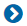 NimiAmetikohtRollTelefonE-postIsik soovib saada teavitusi e-postileKontaktisik, projektijuhtJah/eiRahastaja nimiToetuse täpsustusKuupäevSumma (EUR)Lisa toetus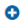 Lisa toetusLisa toetusLisa toetusNimiNimi pangasRegistri-/isikukoodRollTelefonE-postOsapoole/kontaktisiku täpsustusTaotleja/PartnerNäitaja nimetusNäitaja nimetusMõõtühikAlgväärtusAlgväärtusSihtväärtusNäitaja nimetusNäitaja nimetusNäitaja nimetusNäitaja nimetusNäitaja nimetusNäitaja nimetusToetuse saaja rakendab uut ja kõrgemat lisandväärtust loovat ärimudelit kui tervikutToetuse saaja rakendab uut ja kõrgemat lisandväärtust loovat ärimudelit kui tervikuttk001Valige rippmenüüst näitaja. Algväärtuseks märkige 0 ja sihtväärtuseks 1. Rohkem näitajaid ärge lisage.Valige rippmenüüst näitaja. Algväärtuseks märkige 0 ja sihtväärtuseks 1. Rohkem näitajaid ärge lisage.Valige rippmenüüst näitaja. Algväärtuseks märkige 0 ja sihtväärtuseks 1. Rohkem näitajaid ärge lisage.Valige rippmenüüst näitaja. Algväärtuseks märkige 0 ja sihtväärtuseks 1. Rohkem näitajaid ärge lisage.Valige rippmenüüst näitaja. Algväärtuseks märkige 0 ja sihtväärtuseks 1. Rohkem näitajaid ärge lisage.Valige rippmenüüst näitaja. Algväärtuseks märkige 0 ja sihtväärtuseks 1. Rohkem näitajaid ärge lisage.Abi saavate ettevõtete arv (kokku)Abi saavate ettevõtete arv (kokku)ettevõte001Algväärtuseks märkige 0 ja sihtväärtuseks 1.Algväärtuseks märkige 0 ja sihtväärtuseks 1.Algväärtuseks märkige 0 ja sihtväärtuseks 1.Algväärtuseks märkige 0 ja sihtväärtuseks 1.Algväärtuseks märkige 0 ja sihtväärtuseks 1.Algväärtuseks märkige 0 ja sihtväärtuseks 1.Tööhõive kasv toetust saanud ettevõtetesTööhõive kasv toetust saanud ettevõtetestäistööaja ekvivalentTöökohtade loomine ei ole toetuse saamise eelduseks. Juhul kui töökohti luuakse märkige loodavate töökohtade arv.Töökohtade loomine ei ole toetuse saamise eelduseks. Juhul kui töökohti luuakse märkige loodavate töökohtade arv.Töökohtade loomine ei ole toetuse saamise eelduseks. Juhul kui töökohti luuakse märkige loodavate töökohtade arv.Töökohtade loomine ei ole toetuse saamise eelduseks. Juhul kui töökohti luuakse märkige loodavate töökohtade arv.Töökohtade loomine ei ole toetuse saamise eelduseks. Juhul kui töökohti luuakse märkige loodavate töökohtade arv.Töökohtade loomine ei ole toetuse saamise eelduseks. Juhul kui töökohti luuakse märkige loodavate töökohtade arv.Kas projekt on kliimat ja keskkonnahoidu edendava mõjuga (st edendab säästvat arengut; keskkonnamõjude/-koormuse vähendamist; ressursi ja energiasäästu; taastuvenergia kasutuselevõttu; keskkonnahoidu või kliimamuutustele vastupidavust)?JAH / EIMärkida JAH, kui projekt edendab säästvat arengut; keskkonnamõjude/-koormuse vähendamist; ressursi ja energiasäästu; taastuvenergia kasutuselevõttu; keskkonnahoidu või kliimamuutustele vastupidavust. Kui projektil ei ole mõju keskkonna- ja kliimapoliitikale, märkida EI.Märkida JAH, kui projekt edendab säästvat arengut; keskkonnamõjude/-koormuse vähendamist; ressursi ja energiasäästu; taastuvenergia kasutuselevõttu; keskkonnahoidu või kliimamuutustele vastupidavust. Kui projektil ei ole mõju keskkonna- ja kliimapoliitikale, märkida EI.Märkida JAH, kui projekt edendab säästvat arengut; keskkonnamõjude/-koormuse vähendamist; ressursi ja energiasäästu; taastuvenergia kasutuselevõttu; keskkonnahoidu või kliimamuutustele vastupidavust. Kui projektil ei ole mõju keskkonna- ja kliimapoliitikale, märkida EI.Märkida JAH, kui projekt edendab säästvat arengut; keskkonnamõjude/-koormuse vähendamist; ressursi ja energiasäästu; taastuvenergia kasutuselevõttu; keskkonnahoidu või kliimamuutustele vastupidavust. Kui projektil ei ole mõju keskkonna- ja kliimapoliitikale, märkida EI.Märkida JAH, kui projekt edendab säästvat arengut; keskkonnamõjude/-koormuse vähendamist; ressursi ja energiasäästu; taastuvenergia kasutuselevõttu; keskkonnahoidu või kliimamuutustele vastupidavust. Kui projektil ei ole mõju keskkonna- ja kliimapoliitikale, märkida EI.Märkida JAH, kui projekt edendab säästvat arengut; keskkonnamõjude/-koormuse vähendamist; ressursi ja energiasäästu; taastuvenergia kasutuselevõttu; keskkonnahoidu või kliimamuutustele vastupidavust. Kui projektil ei ole mõju keskkonna- ja kliimapoliitikale, märkida EI.Kas projekt on võrdseid võimalusi edendava mõjuga (st panustab naiste ja meeste võrdõiguslikkuse edendamisse; puudega inimestele võrdsete õiguste ja võimaluste tagamisse, sh ligipääsetavus; või võrdsete võimaluste tagamisse eri vanuses või rahvusest inimestele)?JAH / EIMärkida JAH, kui projekt panustab naiste ja meeste võrdõiguslikkuse edendamisse; puudega inimestele võrdsete õiguste ja võimaluste tagamisse, sh ligipääsetavus; või võrdsete võimaluste tagamisse eri vanuses või rahvusest inimestele. Kui projektil ei ole mõju võrdsete võimaluste tagamisse, märkida EI. Märkida JAH, kui projekt panustab naiste ja meeste võrdõiguslikkuse edendamisse; puudega inimestele võrdsete õiguste ja võimaluste tagamisse, sh ligipääsetavus; või võrdsete võimaluste tagamisse eri vanuses või rahvusest inimestele. Kui projektil ei ole mõju võrdsete võimaluste tagamisse, märkida EI. Märkida JAH, kui projekt panustab naiste ja meeste võrdõiguslikkuse edendamisse; puudega inimestele võrdsete õiguste ja võimaluste tagamisse, sh ligipääsetavus; või võrdsete võimaluste tagamisse eri vanuses või rahvusest inimestele. Kui projektil ei ole mõju võrdsete võimaluste tagamisse, märkida EI. Märkida JAH, kui projekt panustab naiste ja meeste võrdõiguslikkuse edendamisse; puudega inimestele võrdsete õiguste ja võimaluste tagamisse, sh ligipääsetavus; või võrdsete võimaluste tagamisse eri vanuses või rahvusest inimestele. Kui projektil ei ole mõju võrdsete võimaluste tagamisse, märkida EI. Märkida JAH, kui projekt panustab naiste ja meeste võrdõiguslikkuse edendamisse; puudega inimestele võrdsete õiguste ja võimaluste tagamisse, sh ligipääsetavus; või võrdsete võimaluste tagamisse eri vanuses või rahvusest inimestele. Kui projektil ei ole mõju võrdsete võimaluste tagamisse, märkida EI. Märkida JAH, kui projekt panustab naiste ja meeste võrdõiguslikkuse edendamisse; puudega inimestele võrdsete õiguste ja võimaluste tagamisse, sh ligipääsetavus; või võrdsete võimaluste tagamisse eri vanuses või rahvusest inimestele. Kui projektil ei ole mõju võrdsete võimaluste tagamisse, märkida EI. Kas projekt on infoühiskonda edendava mõjuga (st toetab info- ja kommunikatsioonitehnoloogia nutikat kasutamist valdkondlike väljakutsete lahendamisel või info- ja kommunikatsioonitehnoloogia kasutuselevõtu eelduste edendamist)?JAH / EI Märkida JAH, kui projekt  toetab info- ja kommunikatsioonitehnoloogia nutikat kasutamist valdkondlike väljakutsete lahendamisel või info- ja kommunikatsioonitehnoloogia kasutuselevõtu eelduste edendamist. Kui projektil ei ole mõju infoühiskonna edendamisele, märkida EI. Märkida JAH, kui projekt  toetab info- ja kommunikatsioonitehnoloogia nutikat kasutamist valdkondlike väljakutsete lahendamisel või info- ja kommunikatsioonitehnoloogia kasutuselevõtu eelduste edendamist. Kui projektil ei ole mõju infoühiskonna edendamisele, märkida EI. Märkida JAH, kui projekt  toetab info- ja kommunikatsioonitehnoloogia nutikat kasutamist valdkondlike väljakutsete lahendamisel või info- ja kommunikatsioonitehnoloogia kasutuselevõtu eelduste edendamist. Kui projektil ei ole mõju infoühiskonna edendamisele, märkida EI. Märkida JAH, kui projekt  toetab info- ja kommunikatsioonitehnoloogia nutikat kasutamist valdkondlike väljakutsete lahendamisel või info- ja kommunikatsioonitehnoloogia kasutuselevõtu eelduste edendamist. Kui projektil ei ole mõju infoühiskonna edendamisele, märkida EI. Märkida JAH, kui projekt  toetab info- ja kommunikatsioonitehnoloogia nutikat kasutamist valdkondlike väljakutsete lahendamisel või info- ja kommunikatsioonitehnoloogia kasutuselevõtu eelduste edendamist. Kui projektil ei ole mõju infoühiskonna edendamisele, märkida EI. Märkida JAH, kui projekt  toetab info- ja kommunikatsioonitehnoloogia nutikat kasutamist valdkondlike väljakutsete lahendamisel või info- ja kommunikatsioonitehnoloogia kasutuselevõtu eelduste edendamist. Kui projektil ei ole mõju infoühiskonna edendamisele, märkida EI.Kas projekt on regionaalarengut edendava mõjuga (st toetab piirkondlikke erinevusi tasakaalustava arengu soodustamist; piirkondade eripära ja erivajaduste arvestamist; piirkonna terviklikkuse arvestamist või lähimuspõhimõtte rakendamist regionaalarengu suunamisel)?JAH / EIMärkida JAH, kui projekt  toetab piirkondlikke erinevusi tasakaalustava arengu soodustamist; piirkondade eripära ja erivajaduste arvestamist; piirkonna terviklikkuse arvestamist või lähimuspõhimõtte rakendamist regionaalarengu suunamisel. Kui projektil ei ole mõju regionaalarengule, märkida EI.Märkida JAH, kui projekt  toetab piirkondlikke erinevusi tasakaalustava arengu soodustamist; piirkondade eripära ja erivajaduste arvestamist; piirkonna terviklikkuse arvestamist või lähimuspõhimõtte rakendamist regionaalarengu suunamisel. Kui projektil ei ole mõju regionaalarengule, märkida EI.Märkida JAH, kui projekt  toetab piirkondlikke erinevusi tasakaalustava arengu soodustamist; piirkondade eripära ja erivajaduste arvestamist; piirkonna terviklikkuse arvestamist või lähimuspõhimõtte rakendamist regionaalarengu suunamisel. Kui projektil ei ole mõju regionaalarengule, märkida EI.Märkida JAH, kui projekt  toetab piirkondlikke erinevusi tasakaalustava arengu soodustamist; piirkondade eripära ja erivajaduste arvestamist; piirkonna terviklikkuse arvestamist või lähimuspõhimõtte rakendamist regionaalarengu suunamisel. Kui projektil ei ole mõju regionaalarengule, märkida EI.Märkida JAH, kui projekt  toetab piirkondlikke erinevusi tasakaalustava arengu soodustamist; piirkondade eripära ja erivajaduste arvestamist; piirkonna terviklikkuse arvestamist või lähimuspõhimõtte rakendamist regionaalarengu suunamisel. Kui projektil ei ole mõju regionaalarengule, märkida EI.Märkida JAH, kui projekt  toetab piirkondlikke erinevusi tasakaalustava arengu soodustamist; piirkondade eripära ja erivajaduste arvestamist; piirkonna terviklikkuse arvestamist või lähimuspõhimõtte rakendamist regionaalarengu suunamisel. Kui projektil ei ole mõju regionaalarengule, märkida EI.Kas projekt on riigivalitsemist edendava mõjuga (st toetab ühtset riigivalitsemist; kaasavat ja teadmistepõhist poliitikakujundamist või avalike teenuste kasutajasõbralikku osutamist)?JAH / EIMärkida JAH, kui projekt  toetab ühtset riigivalitsemist; kaasavat ja teadmistepõhist poliitikakujundamist või avalike teenuste kasutajasõbralikku osutamist. Kui projektil ei ole mõju ühtsele riigivalitsemisele, märkida EI.Märkida JAH, kui projekt  toetab ühtset riigivalitsemist; kaasavat ja teadmistepõhist poliitikakujundamist või avalike teenuste kasutajasõbralikku osutamist. Kui projektil ei ole mõju ühtsele riigivalitsemisele, märkida EI.Märkida JAH, kui projekt  toetab ühtset riigivalitsemist; kaasavat ja teadmistepõhist poliitikakujundamist või avalike teenuste kasutajasõbralikku osutamist. Kui projektil ei ole mõju ühtsele riigivalitsemisele, märkida EI.Märkida JAH, kui projekt  toetab ühtset riigivalitsemist; kaasavat ja teadmistepõhist poliitikakujundamist või avalike teenuste kasutajasõbralikku osutamist. Kui projektil ei ole mõju ühtsele riigivalitsemisele, märkida EI.Märkida JAH, kui projekt  toetab ühtset riigivalitsemist; kaasavat ja teadmistepõhist poliitikakujundamist või avalike teenuste kasutajasõbralikku osutamist. Kui projektil ei ole mõju ühtsele riigivalitsemisele, märkida EI.Märkida JAH, kui projekt  toetab ühtset riigivalitsemist; kaasavat ja teadmistepõhist poliitikakujundamist või avalike teenuste kasutajasõbralikku osutamist. Kui projektil ei ole mõju ühtsele riigivalitsemisele, märkida EI.Projekti tegevuseProjekti tegevuse nimetusValige allpool toodud neljast tegevusest need tegevused, mis on projekti sisu ja millega seonduvalt tekib projektis kulusid. NB! Valitud tegevused kuvatakse Eelarve lehel eelarveridadena. Tegevuse täpsustusKirjeldage loogilises järjestuses projekti elluviimise tegevusi detailsemalt, st kuidas ja milliste tegevustega projektis kavandatavad tulemused saavutatakse. Juhul kui projekti on kaasatud partner, kes teeb ka projektiga seotud tegevusi siis kirjeldada ära, milliseid tegevusi teeb taotleja ja milliseid partner. Projektimeeskonna poolt teostatavate tegevuste osas kirjeldage sisulisi projektiga seotud tegevusi (tasustatavad tegevused).Planeeritud algusSisestage projekti tegevuse planeeritud algus.Planeeritud lõppSisestage projekti tegevuse planeeritud lõpp. Projekti tegevus ei saa kesta kauem kui projekt.1Teenuse pakkumiseks vajaliku infrastruktuuri rajamine ja arendamine 2Materiaalse ja immateriaalse vara soetamine3Turundustegevuste läbiviimine ja ERF toetusest teavitamine4Projektimeeskonna poolt teostavad tegevusedSelgitusedKogumaksumus (EUR):Sisestage projekti eesmärkide saavutamise kogumaksumus (toetus ja omafinantseering). Palume võtta aluseks detailne eelarve Ärimudeli finantsanalüüsi vormi lehelt „1. Projekti kulud“. Ühtib lahtriga „Abikõlbliku kulu summa“.Abikõlbliku kulu summa (EUR):Sisestage toetusest rahastamiseks sobilike kulude summa (toetusest ja omafinantseeringust rahastatav osa).  Peab võrduma tegevuste eelarve lõpus abikõlblikud kulud kokku summaga.Taotletud toetuse määr (%):Toetuse maksimaalne osakaal abikõlblikest kuludest, mille ulatuses toetusest hüvitamist taotletakse. Maksimaalne on 80%.NB! Juhul kui projekti kogumaksumus ja projekti abikõlblike kulude summa kokku on suuremad kui 250 000,00 eurot siis ei ole toetuse määr 80%. Sisestage sellisel juhul enne taotletav toetuse summa, misjärel tekib taotletava toetuse määr automaatselt.Taotletav toetuse summa (EUR):Märkige taotletava toetuse summa. Maksimaalne toetuse summa on 200 000,00 eurot või taotleja VTA vaba jääk. Süsteem VTA vaba jääki automaatselt ei kontrolli, seda saate kontrollida SIIT.  Omafinantseeringu summa (EUR):Sisestage abikõlblikest kuludest tasutav omafinantseeringu summa.Projekti tegevuse tunnusProjekti tegevuse nimetus Eelarve rea täpsustusAbikõlblik summaTegu on süsteemi poolt eelarvereale antud juhusliku tunnusnumbriga.Kuvatakse automaatselt vastavalt sellele, milline tegevus on eelnevalt valitud.„Projekti tegevuse nimetus“ - kuvatakse eelmises sammus (lehel "Tegevused") sisestatud projekti tegevuse sisule vastavad nimetused. Kui soovite tegevusi muuta või lisada, saate seda teha lehel "Tegevused".  Täpsustage eelarve sisu. Juhul kui see on detailselt esitatud Ärimudeli finantsanalüüsi lehel „1. Projekti kulud“ siis antud lehel detailselt selgitama ei pea.Sisestada tegevuse abikõlblik maksumus.2Teenuse pakkumiseks vajaliku infrastruktuuri rajamine ja arendamine3Materiaalse ja immateriaalse vara soetamine4Turundustegevuste läbiviimine ja ERF toetusest teavitamine5Projektiga seotud personali palkamineKokku (EUR):Kokku (EUR):0,00100,00VALDKOND KOKKU (EUR):VALDKOND KOKKU (EUR):0,00100,00ABIKÕLBLIK SUMMA KOKKU (EUR):0,00Rahastaja nimiRahastaja täpsustusAbikõlblik summa (EUR)%Kuvatakse automaatselt toetuse saajaTäpsustage soovi korral rahastajatSisestage abikõlblikud kulud, mida rahastaja finantseerib.PartnerOmafinantseeringu summa (EUR):Omafinantseeringu summa (EUR):Taotletud toetuse summa (EUR):Taotletud toetuse summa (EUR):KOKKU (EUR):KOKKU (EUR):100,00Projekti rahastajad kokkuProjekti rahastajad kokkuProjekti rahastajad kokkuProjekti rahastajad kokkuTEGEVUSTE TOETATAV SUMMA KOKKU (EUR):0,00ABIKÕLBLIK SUMMA KOKKU (EUR):0,00Võrdlus eelarve lehegaVõrdlus eelarve lehegaVõrdlus eelarve lehegaVõrdlus eelarve lehegaABIKÕLBLIK SUMMA KOKKU (EUR): 0,00 0,00